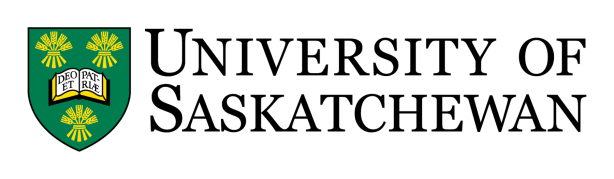 College of Arts & Sciencewww.arts.usask.ca Department of DramaTERM POSITION IN ACTINGThe Drama Department at the University of Saskatchewan invites applications for a ten-month term position in Acting at the rank of Instructor, effective September 1, 2012. The successful candidate will be well versed in a number of acting methodologies, and will have teaching experience at the post-secondary level. An MFA, or its equivalent in professional theatre experience, is required. The candidate must be capable of teaching a range of undergraduate acting courses, including expertise in Aboriginal performance and story-telling methodologies. Experience in directing is an asset, as the successful candidate may be called upon to assist in workshop and/or Greystone mainstage productions.The College of Arts & Science offers a dynamic combination of programs in the humanities and fine arts, the social sciences and the sciences.  There are over 8,000 undergraduate and graduate students in the College and 325 faculty, including 12 Canada Research Chairs.  The College emphasizes student and faculty research, interdisciplinary programs, a focus on Aboriginal engagement, as well as community outreach and international opportunities.The University of Saskatchewan is located in Saskatoon, Saskatchewan, a city with a diverse and thriving economic base and a full range of leisure opportunities. The city boasts a vibrant arts scene including a growing number of professional theatres (both regional and independent), a symphony orchestra, and several art galleries. The University has a reputation for excellence in teaching, research and scholarly activities and offers a full range of undergraduate, graduate, and professional programs to a large student population. The University is also one of Canada’s leading research-intensive universities.Interested candidates are to provide a curriculum vitae and the names and contact information of three references. Application deadline is July 12th, 2012.Send to:
Gregory Marion
Acting Head, Department of Drama
118 Science Place
University of Saskatchewan 
Saskatoon, SK   S7N 5E2
Email:  gregory.marion@usask.caThe University of Saskatchewan is committed to employment equity.  Members of designated groups (women, visible minorities, people with disabilities, and especially people with aboriginal ancestry) are encouraged to self-identify in their applications.  All qualified candidates are encouraged to apply; however, Canadians and permanent residents will be given priority.